 Японская методика пальцевого массажа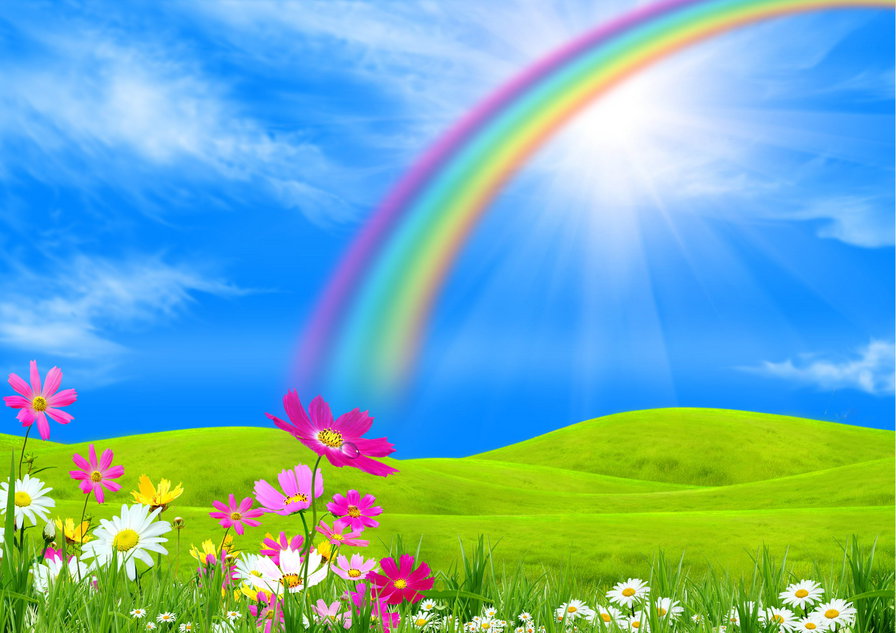 (методика Йосиро Цуцуми)Массаж каждого пальца положительно влияет на определённый орган, т.к. нервные окончания на пальцах непосредственно связаны с мозгом. Работа рук способствует 1.психическому успокоению; 2.предотвращает развитие утомление в мозговых центрах;Система упражнений для самомассажа рук:массаж пальцев рук с большого до мизинца путём растирания;массаж ладонных поверхностей каменными, металлическими шариками;массаж грецкими орехами: катать между пальцами, удерживать между растопыренными пальцами; массаж чётками;массаж шестигранными карандашами: удерживать в определённом положении, катать между ладонями.Без ВЕРЫ не родишь детейИ не посадишь дерево,Без ВЕРЫ мы слепы, глухи,Мы просто пыль степей.Нас загоняют как коней,И сбросят в пропасть с берега,А там должны сады цвестиИ стаи голубей…У правильных один закон,Одно предназначенье:Дорогу слабым показать,Ведущую на свет,Чтоб обрело свой горизонт,Другое поколение.И следующему передать:Без ВЕРЫ жизни нет!!!МАУ ДО «Сорокинский центр развития ребёнка – детский сад №4»Здоровьесберегающие технологии 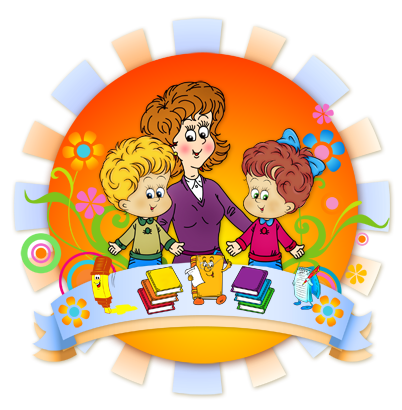 Учитель – логопед Ивасюк Л.Н.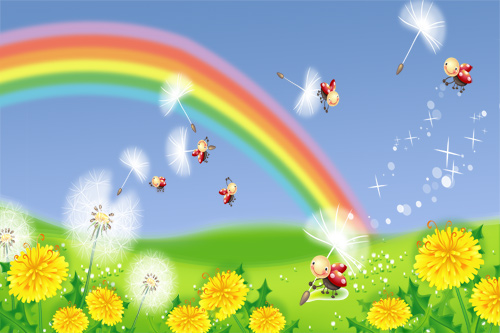 Здоровьесберегающие технологии -  это специально организованное взаимодействие детей и педагогов; процесс, направленный на обеспечение физического, психического, речевого и социального благополучия ребёнка.Виды здоровьесберегающих технологии:СУ – Джок  терапия;Аурикулотерапия;Бионергопластика;Точечный массаж;Артикуляционная гимнастика;Зрительная гимнастика;Дыхательная гимнатика;Динамические паузы;Куклотерапия;Сказкотерапия;Кинезиология;Музыкотерапия;Песочная терапия;Хромотерапия;Пальчиковая гимнастика;Самомассаж;Релаксация;Самомассаж мышц лица«Рисуем дорожки». Движения пальцев от середины лба к вискам.«Рисуем яблочки». Круговые движения пальцев от середины лба к вискам.«Рисуем елочки». Движения пальцев от середины лба к вискам. Движение направлено несколько по диагонали.«Пальцевой душ». Легкое постукивание или похлопывание кончиками пальцев по лбу.«Рисуем брови». Проводить по бровям от переносицы к вискам каждым пальцем поочерёдно: указательным, средним, безымянным и мизинцем«Нарисуем усы». Движения указательными и средними пальцами от середины верхней губы к уголкам рта.«Весёлый клоун». Движения указательными и средними пальцами от середины нижней губы к уголкам рта, а затем вверх к скуловой кости.«Грустный клоун». Движения указательными и средними пальцами от середины верхней губы к уголкам рта, а затем к уголкам нижней челюсти.«Клювик». Движения указательными и средними пальцами от углов верхней губы к середине, а затем от углов нижней губы к середине.